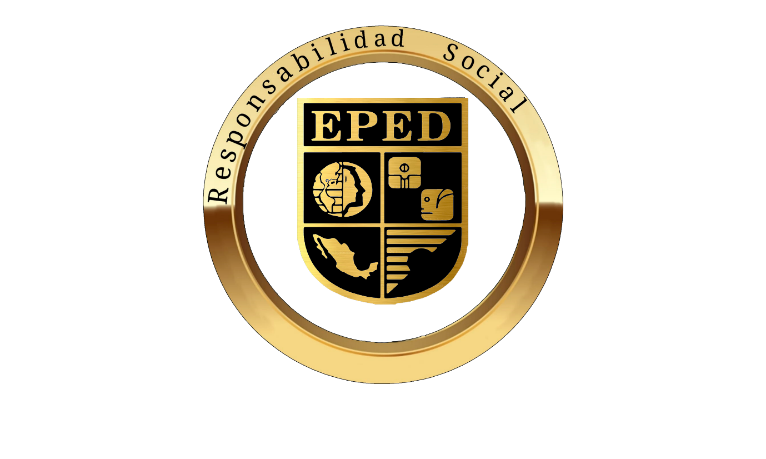 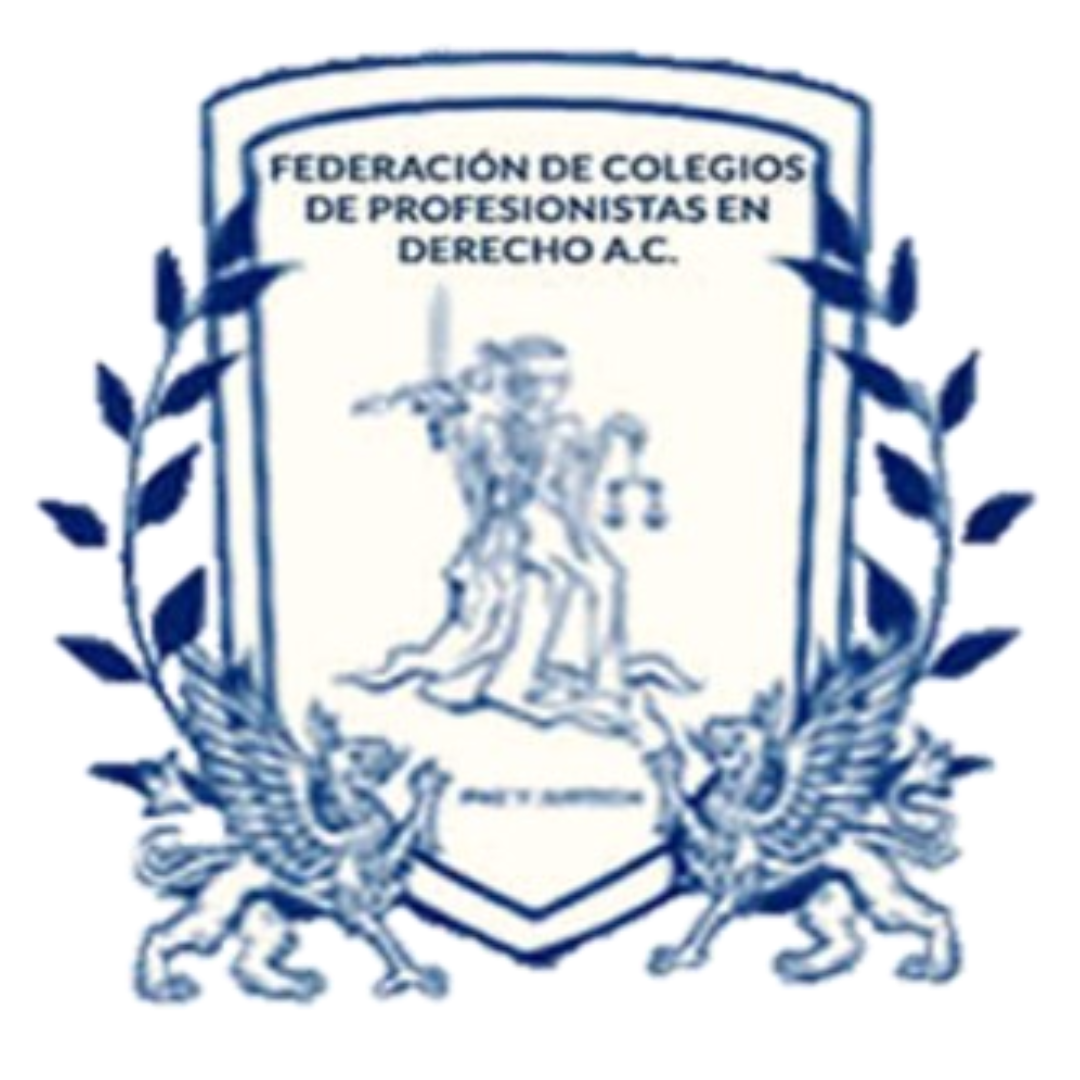 Formato para CertificaciónNombre:Nombre:Edad:Edad:Sexo:Sexo:Sexo:Dirección:Dirección:Experiencia laboral (comprobable):Experiencia laboral (comprobable):Máximo nivel de estudios:Máximo nivel de estudios:Especialidad (mencionar número de cédula de especialista y experiencia de casos que has llevado)Especialidad (mencionar número de cédula de especialista y experiencia de casos que has llevado)Listado de asociaciones, colegios, academias o agrupaciones s profesionales, científicas o culturales, alas que haya pertenecido, indicando las fechas de ingreso egreso y los cargos desempeñadosListado de asociaciones, colegios, academias o agrupaciones s profesionales, científicas o culturales, alas que haya pertenecido, indicando las fechas de ingreso egreso y los cargos desempeñadosAbogados y bufetes con los que haya colaborado profesionalmenteAbogados y bufetes con los que haya colaborado profesionalmenteObras jurídicas publicadasObras jurídicas publicadasCertificación a la que quiere incorporaseCertificación a la que quiere incorporaseInformación complementaria relacionada con su vida profesional que estime pertinente incluirInformación complementaria relacionada con su vida profesional que estime pertinente incluirExperiencia InternacionalExperiencia InternacionalDatos de ContactoDatos de ContactoDatos de ContactoDatos de ContactoDatos de ContactoDatos de ContactoDatos de ContactoTeléfono:Correo: